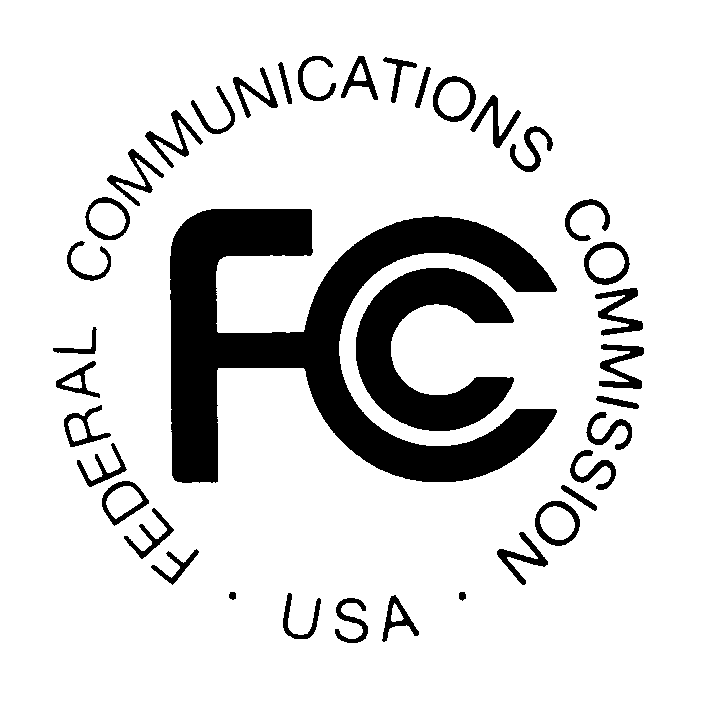 News media information  202 / 418-0500TTY  202 / 418-2555Internet:  http://www.fcc.govPUBLIC NOTICE		Federal Communications Commission		445 12th St., S.W.		Washington, D.C. 20554				                                                                			DA 13-951April 26, 2013PUBLIC SAFETY AND HOMELAND SECURITY BUREAU ANNOUNCESREGION 30 (NEW YORK – ALBANY) PUBLIC SAFETY REGIONAL PLANNING COMMITTEES TO HOLD 700 MHZ AND 800 MHZ NPSPAC MEETINGSGen. Docket No. 90-394	The Region 30 (New York-Albany) Public Safety Regional Planning Committees (RPCs) will hold two consecutive planning meetings on Tuesday, May 14, 2013.  Beginning at 10:00 a.m., the 700 MHz Public Safety RPC will convene at the Tompkins County Emergency Response Center, Village of Lansing, Airport Complex, 92 Brown Road, Ithaca, New York. 	The agenda for the 700 MHz meeting includes:Review and approval of the May 14, 2013 Meeting AgendaReview and approval of the February 25, 2013 Meeting ReportInteroperabilityNew York State Interoperability Executive Committee and Statewide Planning	Reports (Robert Barbato)Technical Subcommittee 4.9 GHz guidelines developmentRegion 30 700 MHz New business and opportunity for commentsSchedule next meetingAdjourn	Immediately following the 700 MHz Public Safety RPC meeting, the 800 MHz Public Safety RPC will convene at the same location.	The agenda for the 800 MHz meeting includes:Review and approval of the May 14, 2013 Meeting AgendaReview and approval of the February 25, 2013 Meeting Report  Technical Subcommittee update Approval letter requestConcurrence requestsOld businessNew business and opportunity for commentsSchedule next meetingAdjourn	Both Region 30 Public Safety RPC meetings are open to the public.  All eligible public safety providers in Region 30 may utilize these frequencies.  It is essential that eligible public safety agencies in all areas of government, including state, municipality, county, and Native American Tribal be represented in order to ensure that each agency’s future spectrum needs are considered in the allocation process.  Administrators who are not oriented in the communications field should delegate someone with this knowledge to attend, participate, and represent their agency’s needs.  	All interested parties wishing to participate in planning for the use of public safety spectrum in the 700 MHz and 800 MHz bands within Region 30 should plan to attend.  For further information, please contact:Lee Shurtleff Region 30 Chair, 700 MHz and 800 MHz Public Safety RPCs 92 Brown Road Ithaca, NY 14850 lshurtleff@tompkins-co.org  	(607) 257-3888Larissa Guedko Region 30 Vice-Chair, 700 MHz and 800 MHz Public Safety RPCs Office of Interoperable and Emergency Communications New York State Division of Homeland Security and Emergency Services State Campus Building 7A Suite 710 1220 Washington Ave Albany, NY 12242 LGuedko@dshes.ny.gov  	(518) 322-4911	Matthew Delaney	Technical Subcommittee Chair	Office of Interoperable and Emergency Communications	New York State Division of Homeland Security and Emergency Services	State Campus Building 7A, Suite 710	1220 Washington Avenue	Albany, NY 12242	(518) 322-4911	MDelaney@DHSES.ny.gov -FCC – 